ПРЕСС-РЕЛИЗАрбитражный суд Свердловской области сообщает, что 13 января              2017 года в суд поступило Дело № А60-839/2017Истец: Общество с ограниченной ответственностью «Пассажирское автотранспортное предприятие «Город»Ответчик: Администрация города ЕкатеринбургаТретьи лица: Общество с ограниченной ответственностью «И-СЕТЬ», Муниципальное образование «город Екатеринбург» в лице Департамента финансов Администрации г. ЕкатеринбургПредмет спора: о взыскании 28 538 453 рублей 16 коп.Стадия рассмотрения: определением Арбитражного суда Свердловской области от 16.01.2017 исковое заявление принято к производству, назначено предварительное судебное заседание на 16 февраля 2017 г. 10 ч 20 мин. Судебное заседание состоится в помещении Арбитражного суда Свердловской области по адресу:  620075, г. Екатеринбург, ул. Шарташская, д. 4, зал № 901.   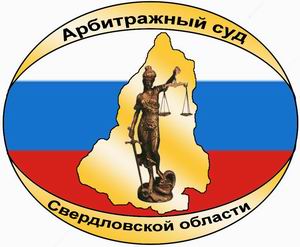 АРБИТРАЖНЫЙ СУДСВЕРДЛОВСКОЙ ОБЛАСТИул. Шарташская, д.4,г. Екатеринбург, 620075тел. (343) 376-10-76, факс (343) 371-40-20e-mail: А60.pressa@arbitr.ruwww.ekaterinburg.arbitr.ru